На основании Приказа Министерства культуры и духовного развития Республики Саха (Якутия) № 599 от 18.12.2020 "О внесении изменений в Положение об оплате труда работников государственных учреждений образования в сфере культуры", утвержденное приказом Министерства культуры и духовного развития Республики Саха (Якутия) от 20 февраля 2019 года № 49, п о с т а н о в л я ю:         1.  Внести следующие изменения в приложение к постановлению главы от 30 апреля 2019 года № 01-03-412/9 " Об утверждении Положения об оплате труда работников муниципальных детских школ искусств МО "Ленский район":        1.1  В пункте 2.2 Положения таблицу  изложить в следующей редакции:          1.2.  В пункте 2.3 Положения таблицу  изложить в следующей редакции:        1.3 В пункте 3 Положения таблицу изложить в следующей редакции:          1.4. В пункте 4 таблицу изложить в следующей редакции:        2. Настоящее постановление вступает в силу со дня официального опубликования и распространяется на правоотношения, возникшие с 1 января 2021 года.        3. Главному специалисту управления делами (Иванской Е.С.) опубликовать настоящее постановление в средствах массовой информации и разместить на официальном сайте муниципального образования «Ленский район».         4. Контроль исполнения настоящего постановления возложить на заместителя главы  по социальным вопросам Евстафьеву Н.Н.      Муниципальное образование«ЛЕНСКИЙ РАЙОН»Республики Саха (Якутия)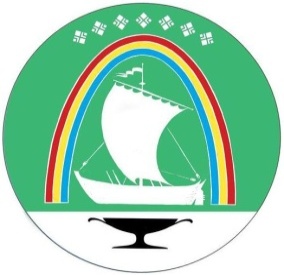 Саха Өрөспүүбүлүкэтин«ЛЕНСКЭЙ ОРОЙУОН» муниципальнайтэриллиитэПОСТАНОВЛЕНИЕ                       УУРААХг. Ленск                       Ленскэй к    от «21»  января     2021 года                                   № ___01-03-18/1___    от «21»  января     2021 года                                   № ___01-03-18/1___О внесении изменении в постановление главы муниципального образования "Ленский район" от 30 апреля 2019 года № 01-03-412/9 Профессиональные 
квалификационные группыКвалификационные уровниРазмер оклада (должностного оклада) 
(в рублях)Учебно-вспомогательный персонал первого уровня1 квалификационный уровень5 871Учебно-вспомогательный персонал второго уровня1 квалификационный уровень6 852Учебно-вспомогательный персонал второго уровня2 квалификационный уровень7 263Педагогические работники1 квалификационный уровень8 111Педагогические работники2 квалификационный уровень8 597Педагогические работники3 квалификационный уровень9 082Педагогические работники4 квалификационный уровень9 568Руководители структурных подразделений1 квалификационный уровень10 269Руководители структурных подразделений2 квалификационный уровень10 885Руководители структурных подразделений3 квалификационный уровень11 502Профессиональные квалификационные группыКвалификационные уровниРазмер оклада (должностного оклада)(в рублях)Должности работников административно-хозяйственного и учебно-вспомогательного персонала1 квалификационный уровень7 758Должности работников административно-хозяйственного и учебно-вспомогательного персонала2 квалификационный уровень8 224Должности работников административно-хозяйственного и учебно-вспомогательного персонала3 квалификационный уровень8 690Должности профессорско-преподавательского состава и руководителей структурных подразделений1 квалификационный уровень10 499Должности профессорско-преподавательского состава и руководителей структурных подразделений2 квалификационный уровень11 548Должности профессорско-преподавательского состава и руководителей структурных подразделений3 квалификационный уровень12 599Должности профессорско-преподавательского состава и руководителей структурных подразделений4 квалификационный уровень14 698Должности профессорско-преподавательского состава и руководителей структурных подразделений5 квалификационный уровень16 798Профессиональные квалификационные группыКвалификационные уровниРазмер оклада (должностного оклада)(в рублях)Общеотраслевые должности служащих первого уровня1 квалификационный уровень4 900Общеотраслевые должности служащих первого уровня2 квалификационный уровень4 929Общеотраслевые должности служащих второго уровня1 квалификационный уровень5 011Общеотраслевые должности служащих второго уровня2 квалификационный уровень5 093Общеотраслевые должности служащих второго уровня3 квалификационный уровень5 504Общеотраслевые должности служащих второго уровня4 квалификационный уровень5 750Общеотраслевые должности служащих второго уровня5 квалификационный уровень6 161Общеотраслевые должности служащих третьего уровня1 квалификационный уровень6 243Общеотраслевые должности служащих третьего уровня2 квалификационный уровень6 489Общеотраслевые должности служащих третьего уровня3 квалификационный уровень6 983Общеотраслевые должности служащих третьего уровня4 квалификационный уровень7 393Общеотраслевые должности служащих третьего уровня5 квалификационный уровень8 215Общеотраслевые должности служащих четвертого уровня1 квалификационный уровень8 378Общеотраслевые должности служащих четвертого уровня2 квалификационный уровень8 626Общеотраслевые должности служащих четвертого уровня3 квалификационный уровень8 789Профессиональные квалификационные группыКвалификационные уровниРазмер оклада (должностного оклада)(в рублях)Общеотраслевые профессии рабочих первого уровня1 квалификационный уровень4 299Общеотраслевые профессии рабочих первого уровня2 квалификационный уровень4 526Общеотраслевые профессии рабочих второго уровня1 квалификационный уровень4 900Общеотраслевые профессии рабочих второго уровня2 квалификационный уровень5 080Общеотраслевые профессии рабочих второго уровня3 квалификационный уровень5 296Общеотраслевые профессии рабочих второго уровня4 квалификационный уровень5 476И.о. главыЕ.С. Каражеляско